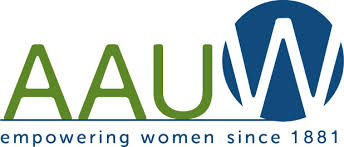 Join one of the most progressive, enterprising and exciting organizations working for education and equality for women and girls…AAUW offers you Timely, thought-provoking programs and publicationsAdvocacy for women and education at federal, state and local levelsPost graduate access to thousands of dollars in fellowships and grantsProfessional networking and long-lasting personal friendshipsLeadership, funding and lobbying skills development										Date ____________________Name:  First________________________________Middle______________________Last__________________________________Street Address__________________________________________________________________________________________________City____________________________________________________State_______________________Zip__________________________Home Phone___________________________________________ Cell Phone___________________________________Email __________________________________________________________________________________________________College/University (start with undergrad degree)  Campus               State       Degree              Year graduatedMaiden Name__________________________________________________________________________________________________________Occupation – Current/Previous _____________________________________________________________________________________Spouse’s Name (if applicable)  _______________________________________________________________________________________How did you hear about AAUW?_____________________________________________________________________________________Why are you joining?  What is it about AAUW that appeals to you? (This information will help us present ourselves to prospective members)New Membership Type:  Check the type you are applying for.  Checks & application get mailed to:                         Minneapolis Branch AAUW, 2115 Stevens Ave, Minneapolis, MN 55404 _____   New Membership – Minneapolis Branch:  $310  	Includes your state & national membership (may be paid in three installments, $110/ $100/$100)	($56 of national dues is tax deductible)_____   Student Affiliate Branch Membership:  $50          _____ New Grad Membership:(within past 2 yrs):   $75 _____   Evening Membership: $160 (may attend up to 3 daytime programs/year)Transfers from another branch.  Will Minneapolis be your primary branch?________		Membership Number__________________________________________		Branch, City, State______________________________________________Please identify your skills and groups you might be interested in joining in our branch.  Check all that apply.		SKILLS							YOUR INTERESTS _____accounting/finance						_____arrangements/hostess_____administration/leadership					_____community outreach_____audio visual/tech						_____house management_____business management/legal					_____ library_____computer/graphic arts						_____membership development_____fundraising/development					_____program (all programs are planned by _____marketing /promotion							member committees)_____performing & literary arts					Other skills?Emergency InformationName of Contact Person_____________________________________________________Phone #_____________________________Relationship____________________________________   Hospital__________________________________________________________Doctor’s Name ______________________________________________________________ Phone #______________________________AAUW Office: 612-870-1661           Membership Chairs: Diane Boruff, 952-890-9633 and Lois Demers, 612-673-0839